Frühlingstheater
Das JohnnyB. lädt ein kommt und lasst euch verzaubernKlecks Theater Hannover mit „Ein Schaf fürs Leben“ 
nach dem Bilderbuch von Maritgen Matter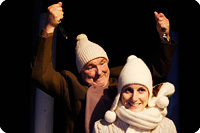 Wenn Wolf auf Schaf trifft, scheint das gewaltsame Ende solcher Begegnung vorprogrammiert. Doch in „Ein Schaf fürs Leben“ entwickeln sich die Dinge ganz anders.Wolf hat Hunger. Der heimische Kühlschrank ist leer, also heißt es „außer Haus zu essen“. Bald findet Wolf einen Hof, in dessen Stall sitzt Schaf. Um unerwünschten Lärm zu vermeiden, verleitet das Raubtier seine Beute zu einer kleinen Spritztour in die Umgebung. Schaf nimmt erfreut und nichts ahnend an. Das Dinner freilich verzögert sich, weil Wolf zu seinem Befremden ein gewisses Gefallen am Begleiter findet.Sich schließlich sogar auf das eine oder andere fröhliche Spielchen einlässt und dabei prompt im Eis einbricht. So wird das auserkorene Abendmahl unvermutet zum Lebensretter, und damit haben die Ereignisse immer noch nicht ihr Ende gefunden. Nur so viel: Gefressen wird in dieser Nacht an diesem Ort niemand.Aufführung am 07.04.2017 im Theatersaal des JohnnyB.Das Theaterstück ist für Kinder ab 5 Jahre geeignet.Dauer des Stückes ca. 45 MinutenDer Eintritt für Kinder kostet 4,00 €, Begleitpersonen sind frei. Anmeldeschluss ist der 22.03.2017.Anmeldung unter Johnnyb-burgdorf@web.de oder 05136/3693 